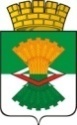 ДУМАМАХНЁВСКОГО МУНИЦИПАЛЬНОГО ОБРАЗОВАНИЯ                                            третьего  созываРЕШЕНИЕот  27 апреля 2017  года              п.г.т. Махнёво                                №  236О внесении изменений в решение Думы Махнёвского муниципального образования от 16.06.2015 года № 567 «Об утверждении Перечня коррупционно опасных функций органов местного самоуправлениям Махнёвского муниципального образования и перечня должностей муниципальной службы Махнёвского муниципального образования, замещение которых связано с коррупционными рисками» (с изменениями от 28.01.2016 года № 73)На основании решения Думы Махнёвского муниципального образования от 02.12.2015 года № 45 «Об утверждении структуры Администрации Махнёвского муниципального образования» (с изменениями от 17.03.2016 года № 93, от 27.10.2016 года № 173) , Дума Махнёвского муниципального образованияРЕШИЛА:Внести в решение Думы Махнёвского муниципального образования от 16.06.2015 года № 567 «Об утверждении Перечня коррупционно опасных функций органов местного самоуправлениям Махнёвского муниципального образования и перечня должностей муниципальной службы Махнёвского муниципального образования, замещение которых связано с коррупционными рисками» (с изменениями от 28.01.2016 года № 73) следующие изменения:подпункт 12 пункта 1 изложить в следующей  редакции:«12) начальник отдела  по гражданской обороне, чрезвычайным ситуациям и мобилизационной работе;»;подпункты 15,17 пункта 1  - исключить;подпункт 18 пункта 1 изложить в следующей редакции:«18) ведущий специалист отдела по гражданской обороне, чрезвычайным ситуациям и мобилизационной работе;». Настоящее Решение опубликовать в газете «Алапаевская искра» и разместить на   сайте Махнёвского муниципального образования в сети «Интернет». Настоящее Решение вступает в силу со дня его официального опубликования в газете «Алапаевская искра».Контроль за исполнением настоящего Решения возложить на постоянную комиссию по нормативно-правовым вопросам и местному самоуправлению (Л.Н.Омельченко).Председатель Думымуниципального образования                                                     И.М АвдеевГлава муниципального образования                                           А.В.Лызлов